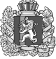 Администрация Нижнетанайского сельсоветаДзержинского районаКрасноярского краяПОСТАНОВЛЕНИЕс.Нижний Танай30.03.2020г.										№9-ПО создании антитеррористической комиссиина территории Нижнетанайского сельсоветаДзержинского района красноярского краяВ соответствии с Федеральным законом Российской Федерации от 06.10.2003 № 131-ФЗ «Об общих принципах организации местного самоуправления в Российской Федерации», Федеральным законом Российской Федерации от 06.03.2006 г. № 35-ФЗ «О противодействии терроризму», Указом Президента Российской Федерации от 15.02.2006 г. № 116 «О мерах по противодействию терроризму», ст.7 Устава Нижнетанайского сельсовета Дзержинского района Красноярского края, ПОСТАНОВЛЯЮ:1. Создать антитеррористическую комиссию и утвердить ее состав. (Приложение № 1)2. Утвердить Положение о муниципальной антитеррористической комиссии. (Приложение № 2)3.Контроль за исполнением настоящего постановления оставляю за собой.4.Постановление вступает в день, следующий за днем его официального обнародования.Глава сельсовета                                                                               Н.И.Марфин                                                                      Приложение № 1                                                                      к постановлению администрации                                                                      Нижнетанайского сельсовета                                                                       от 30.03.2020г  № 9-ПСостав постоянно действующей антитеррористической комиссии Нижнетанайского сельсовета1. Марфин Николай Иванович – глава Нижнетанайского сельсовета2. Солехова Лилия Александровна – заместитель главы Нижнетанайского сельсовета3.Бурмакина Татьяна Федоровна – депутат Нижнетанайского сельского Совета депутатов4.Егоренко Анжелика Петровна – депутат Нижнетанайского сельского Совета депутатов5.Вершинина Валентина Ивановна -  специалист 1 категории6.Бурмакина Зинаида Николаевна – заведующая Нижнетанайской СШ  филиалом МБОУ ДСШ №2Приложение № 2к постановлению администрацииНижнетанайского сельсоветаот 30.03.2020г № 9-ППОЛОЖЕНИЕО МУНИЦИПАЛЬНОЙ АНТИТЕРРОРИСТИЧЕСКОЙ КОМИССИИ НИЖНЕТАНАЙСКОГО СЕЛЬСОВЕТА1. Муниципальная антитеррористическая комиссия Нижнетанайского сельсовета (далее - МАК  или Комиссия) является органом, организующим и осуществляющим противодействие терроризму в пределах полномочий муниципального образования, определенных статьей 14 Федерального закона от 06.10.2003 N 131 "Об общих принципах организации местного самоуправления в Российской Федерации".2. В своей деятельности Комиссия руководствуется Конституцией Российской Федерации, федеральными законами, указами и распоряжениями Президента Российской Федерации, постановлениями и распоряжениями Правительства Российской Федерации, решениями Национального антитеррористического комитета, соответствующими решениями муниципальной антитеррористической комиссии, а также решениями региональной и зональной антитеррористических комиссий, указами и распоряжениями Губернатора Красноярского края, постановлениями и распоряжениями Совета администрации Красноярского края и Дзержинского района по вопросам противодействия терроризму, настоящим Положением.3. Руководителем (председателем) МАК сельского поселения по должности является глава сельского поселения.Председатель Комиссии осуществляет общее руководство деятельностью Комиссии, дает поручения членам Комиссии по вопросам, отнесенным к компетенции Комиссии, ведет заседания Комиссии, подписывает протоколы заседаний Комиссии, представляет Комиссию по вопросам, отнесенным к ее компетенции.4. Персональный состав Комиссии определяется и утверждается постановлением главы сельсовета.Секретарем Комиссии назначается специалист 1 категории.5. Основными задачами Комиссии сельского поселения являются:а) обеспечение исполнения на подведомственной территории решений районной, региональной и зональной антитеррористических комиссий Красноярского края;б) организация и осуществление на подведомственной территории комплекса мероприятий, направленных на профилактику терроризма, минимизацию и ликвидацию последствий в случае его проявления, осуществление контроля за проведением этих мероприятий.6. Для осуществления своих задач Комиссия имеет право:- координировать деятельность расположенных на территории сельского поселения предприятий, организаций и учреждений независимо от их организационно-правовой формы по вопросам противодействия терроризму и принимать в пределах своей компетенции решения по данным вопросам, осуществлять контроль за их исполнением;- участвовать в проведении мероприятий, направленных на теоретическую и практическую подготовку участников противодействия терроризму и населения, привитие ему чувства бдительности;- запрашивать и получать в установленном порядке необходимые документы, материалы и информацию от руководителей и должностных лиц организаций сельского поселения по вопросам состояния защиты объектов от возможных террористических посягательств и проводимых ими мер, направленных на предупреждение террористических актов;- осуществлять контроль за подготовкой и содержанием в готовности необходимых сил и средств, задействуемых для защиты населения и территорий поселения от чрезвычайных ситуаций, обусловленных террористическими актами;- участвовать в организации усиления охраны общественного порядка в населенных пунктах сельского поселения, а также объектов, обеспечивающих жизнедеятельность населения, вводить ограничения на продажу на территории сельского поселения алкогольной и спиртосодержащей продукции;- привлекать должностных лиц и специалистов, а также материально-технические средства, транспорт и механизмы организаций и граждан сельского поселения к проведению комплекса мероприятий по минимизации и (или) ликвидации последствий терроризма;7. Комиссия осуществляет свою деятельность в соответствии с годовым планом работы, который утверждается председателем МАК сельского поселения.Заседания Комиссии проводятся не реже одного раза в квартал. В случае необходимости по решению председателя Комиссии могут проводиться внеочередные заседания МАК сельского поселения.Присутствие членов Комиссии на ее заседаниях обязательно. Члены МАК сельского поселения не вправе делегировать свои полномочия иным лицам.В случае невозможности присутствия члена МАК сельского поселения на заседании лицо, исполняющее его обязанности, после согласования с председателем Комиссии может присутствовать на заседании с правом совещательного голоса.8. Заседание МАК сельского поселения считается правомочным, если на нем присутствует более половины ее членов.Решения Комиссии принимаются простым большинством голосов от числа членов Комиссии путем открытого голосования.Решения МАК сельского поселения оформляются протоколом, который подписывается председателем Комиссии.Решения, принимаемые Комиссией в соответствии с ее компетенцией, являются обязательными для всех организаций, предприятий и учреждений независимо от их организационно-правовых форм.9. Организационное и материально-техническое обеспечение деятельности Комиссии осуществляется ее председателем через секретаря Комиссии, основными задачами которого являются:- разработка проекта работы плана работы Комиссии;- обеспечение подготовки и проведения заседаний Комиссии;- обеспечение деятельности Комиссии по контролю за исполнением ее решений;- организация и ведение делопроизводства Комиссии.